Friends & Family Test report for October  2019Mulberry Medical Practice Total Responses 52Results for September  2019ExtremelyLikelyLikelyNeither Likely or UnlikelyUnlikelyExtremely UnlikelyDon’t know27127240Summary         75%                       12%            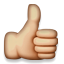 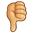         75%                       12%                    75%                       12%                    75%                       12%                    75%                       12%            